به نام ایزد  دانا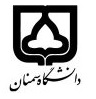 (کاربرگ طرح درس)                   تاریخ بهروز رسانی:  بهمن 97             دانشکده     .گردشگری.......                                     نیمسال دوم سال تحصیلی .98-97.....بودجهبندی درسمقطع: کارشناسی ارشدمقطع: کارشناسی ارشدمقطع: کارشناسی ارشدتعداد واحد: نظری 2 تعداد واحد: نظری 2 فارسی: محیط ملی و بین المللی تجارت در گردشگری  فارسی: محیط ملی و بین المللی تجارت در گردشگری  نام درسپیشنیازها و همنیازها:-  پیشنیازها و همنیازها:-  پیشنیازها و همنیازها:-  پیشنیازها و همنیازها:-  پیشنیازها و همنیازها:-  لاتین: National & International Trade environment in Tourismلاتین: National & International Trade environment in Tourismنام درسشماره تلفن اتاق:5582شماره تلفن اتاق:5582شماره تلفن اتاق:5582شماره تلفن اتاق:5582مدرس: علی اصغر شالبافیانمدرس: علی اصغر شالبافیانمدرس: علی اصغر شالبافیانمدرس: علی اصغر شالبافیانمنزلگاه اینترنتی:منزلگاه اینترنتی:منزلگاه اینترنتی:منزلگاه اینترنتی:پست الکترونیکی   ashalbafian@semnan.ac.irashalbafian@gmail.com:پست الکترونیکی   ashalbafian@semnan.ac.irashalbafian@gmail.com:پست الکترونیکی   ashalbafian@semnan.ac.irashalbafian@gmail.com:پست الکترونیکی   ashalbafian@semnan.ac.irashalbafian@gmail.com:برنامه تدریس در هفته و شماره کلاس: چهارشنبه 17-15 , کلاس شماره 4.  برنامه تدریس در هفته و شماره کلاس: چهارشنبه 17-15 , کلاس شماره 4.  برنامه تدریس در هفته و شماره کلاس: چهارشنبه 17-15 , کلاس شماره 4.  برنامه تدریس در هفته و شماره کلاس: چهارشنبه 17-15 , کلاس شماره 4.  برنامه تدریس در هفته و شماره کلاس: چهارشنبه 17-15 , کلاس شماره 4.  برنامه تدریس در هفته و شماره کلاس: چهارشنبه 17-15 , کلاس شماره 4.  برنامه تدریس در هفته و شماره کلاس: چهارشنبه 17-15 , کلاس شماره 4.  برنامه تدریس در هفته و شماره کلاس: چهارشنبه 17-15 , کلاس شماره 4.  اهداف درس: اشنایی با محیط ملی و بین المللی تجارت در گردشگریاهداف درس: اشنایی با محیط ملی و بین المللی تجارت در گردشگریاهداف درس: اشنایی با محیط ملی و بین المللی تجارت در گردشگریاهداف درس: اشنایی با محیط ملی و بین المللی تجارت در گردشگریاهداف درس: اشنایی با محیط ملی و بین المللی تجارت در گردشگریاهداف درس: اشنایی با محیط ملی و بین المللی تجارت در گردشگریاهداف درس: اشنایی با محیط ملی و بین المللی تجارت در گردشگریاهداف درس: اشنایی با محیط ملی و بین المللی تجارت در گردشگریامکانات آموزشی مورد نیاز: - امکانات آموزشی مورد نیاز: - امکانات آموزشی مورد نیاز: - امکانات آموزشی مورد نیاز: - امکانات آموزشی مورد نیاز: - امکانات آموزشی مورد نیاز: - امکانات آموزشی مورد نیاز: - امکانات آموزشی مورد نیاز: - امتحان پایانترمامتحان میانترمارزشیابی مستمر(کوئیز)ارزشیابی مستمر(کوئیز)فعالیتهای کلاسی و پروژه کلاسیفعالیتهای کلاسی و پروژه کلاسینحوه ارزشیابینحوه ارزشیابی80 درصد    20 درصد20 درصددرصد نمرهدرصد نمرهThe Travel & Tourism Competitiveness Report - World Economic Forum.Tourism Yearbook Report-World Tourism Organization.Tourism Compendium Report- World Tourism Organization.Tourism Highlights Report- World Tourism Organization.Tourism Economic Impact- world travel & tourism council.The Travel & Tourism Competitiveness Report - World Economic Forum.Tourism Yearbook Report-World Tourism Organization.Tourism Compendium Report- World Tourism Organization.Tourism Highlights Report- World Tourism Organization.Tourism Economic Impact- world travel & tourism council.The Travel & Tourism Competitiveness Report - World Economic Forum.Tourism Yearbook Report-World Tourism Organization.Tourism Compendium Report- World Tourism Organization.Tourism Highlights Report- World Tourism Organization.Tourism Economic Impact- world travel & tourism council.The Travel & Tourism Competitiveness Report - World Economic Forum.Tourism Yearbook Report-World Tourism Organization.Tourism Compendium Report- World Tourism Organization.Tourism Highlights Report- World Tourism Organization.Tourism Economic Impact- world travel & tourism council.The Travel & Tourism Competitiveness Report - World Economic Forum.Tourism Yearbook Report-World Tourism Organization.Tourism Compendium Report- World Tourism Organization.Tourism Highlights Report- World Tourism Organization.Tourism Economic Impact- world travel & tourism council.The Travel & Tourism Competitiveness Report - World Economic Forum.Tourism Yearbook Report-World Tourism Organization.Tourism Compendium Report- World Tourism Organization.Tourism Highlights Report- World Tourism Organization.Tourism Economic Impact- world travel & tourism council.منابع و مآخذ درسمنابع و مآخذ درستوضیحاتمبحثشماره هفته آموزشیگردشگری موضوعی: آشنایی با مفاهیم کلیدی1نقش بازاریابی در گردشگری موضوعی2رابطه موضوع و تجربه در گردشگری و بازاریابی گردشگری3دلایل رشد گردشگری موضوعی از سوی عرضه و تقاضا4 مزایای گردشگری موضوعی5ساختن موضوعات و دستهبندی تجربه6ایجاد گردشگری بینالمللی مبتنی بر موضوع7آشنایی  با طبقهبندی گردشگری موضوعی (طرحهای محلی، برنامهها و مسیرهای سفر، شبکه موضوعی یا فرهنگی)8آشنایی  با طبقهبندی گردشگری موضوعی (مدیریت محیط زیست پایدار، ترویج تجربیات موضوعی، همکاری استراتژیک منطقهای)9گردشگری موضوعی در اروپا (غرب و مرکز مدیترانه؛ بالکان و شرق مدیترانه؛ شمال شرقی اروپا)10گردشگری موضوعی در اروپا (اسکاندیناوی و بالتیک؛ برتانیا، ایرلند؛ منطقه راین تا ویستولا)11برنامهریزی و آمادهسازی گردشگری موضوعی12هدف قرار دادن مشتری در گردشگری موضوعی13توسعه محصول در گردشگری موضوعی14عرضه محصول گردشگری موضوعی به بازار15آشنایی با طرحهای گردشگری موضوعی در سطح بینالمللی16